Sample Assessment Outline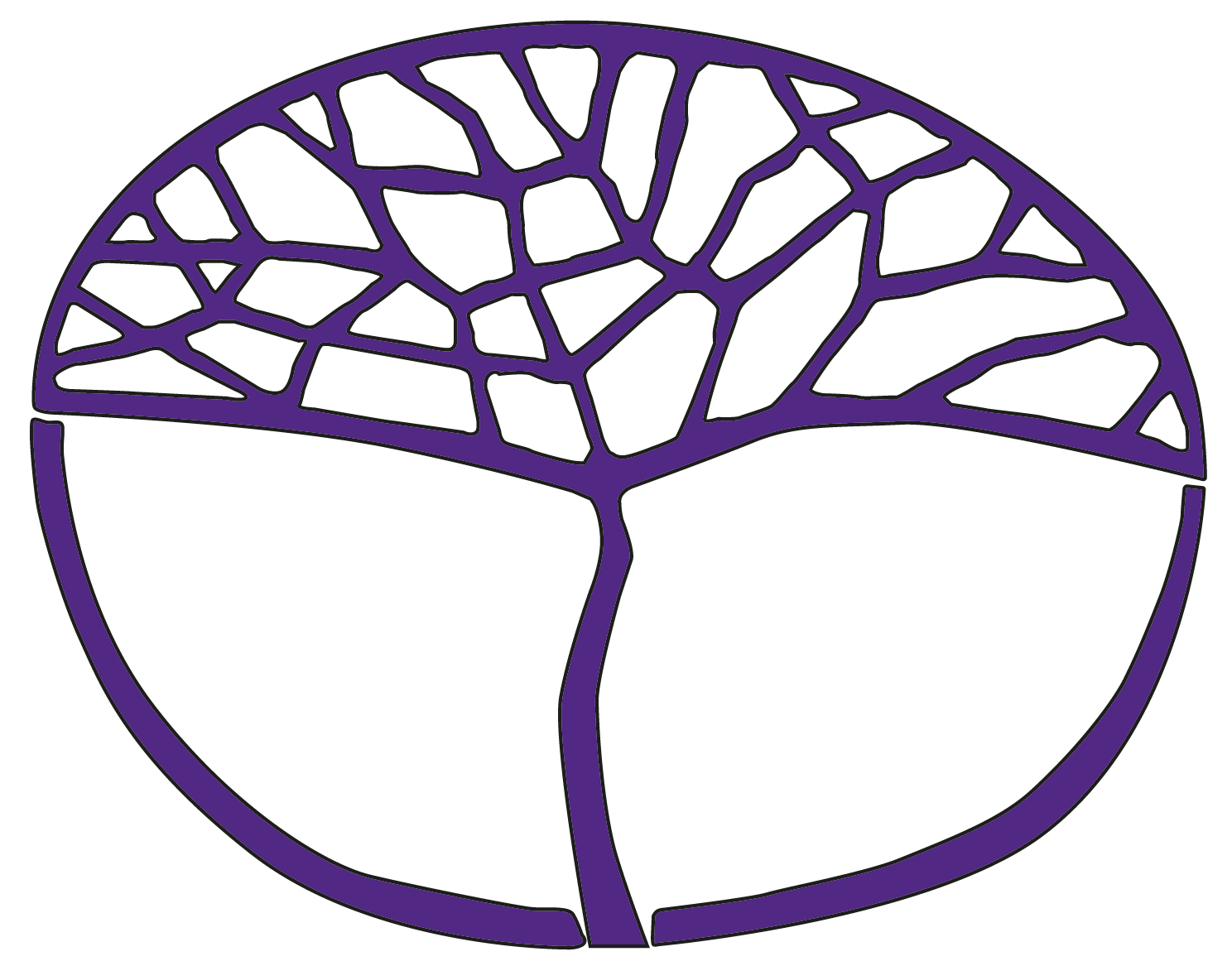 Indonesian: Second LanguageGeneral Year 11Copyright© School Curriculum and Standards Authority, 2018This document – apart from any third party copyright material contained in it – may be freely copied, or communicated on an intranet, for non-commercial purposes in educational institutions, provided that the School Curriculum and Standards Authority is acknowledged as the copyright owner, and that the Authority’s moral rights are not infringed.Copying or communication for any other purpose can be done only within the terms of the Copyright Act 1968 or with prior written permission of the School Curriculum and Standards Authority. Copying or communication of any third party copyright material can be done only within the terms of the Copyright Act 1968 or with permission of the copyright owners.Any content in this document that has been derived from the Australian Curriculum may be used under the terms of the Creative Commons Attribution-NonCommercial 3.0 Australia licenceDisclaimerAny resources such as texts, websites and so on that may be referred to in this document are provided as examples of resources that teachers can use to support their learning programs. Their inclusion does not imply that they are mandatory or that they are the only resources relevant to the course.Sample assessment outlineIndonesian: Second Language – General Year 11Unit 1 and Unit 2Assessment typeAssessment 
type weighting Assessment task weightingWhenAssessment taskOral communication 40%10%Semester 1Week 5Task 2: My world, your world Participate in a 4–5 minute role play related to The individual – My world, your world with your partnerOral communication 40%10%Semester 1Week 10Task 3 Part B: Lifestyles of Indonesian teenagers Participate in a 4–5 minute conversation in Indonesian related to The Indonesian-speaking communities – Lifestyles of Indonesian teenagers with your teacherOral communication 40%10%Semester 2Week 5Task 6: Living in my community Participate in a 5–6 minute role play in Indonesian related to The individual – Living in my community with your partnerOral communication 40%10%Semester 2Week 10Task 7 Part B: Visiting Indonesia Participate in a 5–6 minute conversation in Indonesian related to The Indonesian-speaking communities – Visiting Indonesia with your teacherResponse: Listening20%10%Semester 1Week 10Task 3 Part A: Lifestyles of Indonesian teenagers Listen to Indonesian spoken texts related to The Indonesian-speaking communities – Lifestyles of Indonesian teenagers and respond in Indonesian to questions in IndonesianResponse: Listening20%10%Semester 2Week 10Task 7 Part A: Visiting Indonesia Listen to Indonesian spoken texts related to The Indonesian-speaking communities – Visiting Indonesia  and respond in Indonesian to questions in IndonesianResponse: Viewing and reading20%10%Semester 1Week 5Task 1: My world, your world Read/view Indonesian texts related to The individual – My world, your world and respond in English or Indonesian to questions in EnglishResponse: Viewing and reading20%10%Semester 2Week 5Task 5: Living in my community Read/view Indonesian texts related to The individual – Living in my community and respond in English or Indonesian to questions in EnglishWritten communication20%10%Semester 1Week 16Task 4: Trends and technology Write a blog post related to The changing world – Trends and technology of approximately 100 words in IndonesianWritten communication20%10%Semester 2Week 16Task 8: Tourism and travel Write an article related to The changing world – Tourism and travel of approximately 150 words in IndonesianTotal100%100%